Merci de remplir les champs suivants pour le traitement de votre demande de contrat d’abonnement. Vous recevrez dans les plus brefs délais un dossier contenant le contrat et les pièces à fournir au service.Informations sur les occupants Votre êtes locataireVous êtes propriétaireAprès enregistrement, vous pouvez transmettre le document par mail au : service-eau@leffarmor.fr Ou l’imprimer et l’adresser à : 	Leff Armor communauté Moulin de Blanchardeau 								Service de l’eau    CS 60036	22290 LANVOLLON  	02.96.79.77.97
	J’emménage : demande de CONTRAT EAU ET ASSAINISSEMENT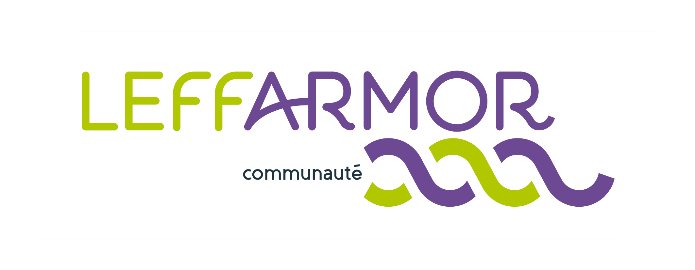 Nom, prénomOccupant 1Adresse du logement occupéDate lieu de naissancejj/mm/aaaa
 à Code postalNom, prénomOccupant 2VilleDate lieu de naissancejj/mm/aaaa
 à Date lieu de naissancejj/mm/aaaa
 à mail                      @Date de votre arrivéeIndex d’arrivée (les chiffres noirs en m3)jj/mm/20aaNom, prénom du propriétaireDate de votre arrivéeIndex d’arrivée (les chiffres noirs en m3)Nom, prénom du propriétaireAdresse du propriétaireCode postalVilleDate de la venteIndex d’arrivée (les chiffres noirs en m3)jj/mm/20aaNom, prénom du ancien(s) propriétaire(s)Date de la venteIndex d’arrivée (les chiffres noirs en m3)Nom, prénom du ancien(s) propriétaire(s)L’adresse desservie est :Votre résidence principale   Votre résidence secondaire  Adresse  Adresse Rés .PrincipaleCode postalCode postalVilleVille